The Feminism values on Ayu Utami’s Novel: Si Parasit Lajang A Research PaperSubmitted to the English Department ofFaculty of Arts and LettersPasundan Universityas a Partial Fulfillment of the Requirements for taking the Sarjana Degree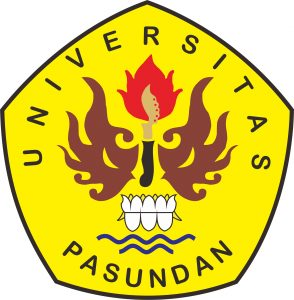 By:Nuryanti167010005ENGLISH DEPARTMENTFACULTY OF ARTS AND LETTERSPASUNDAN UNIVERSITYBANDUNG2021